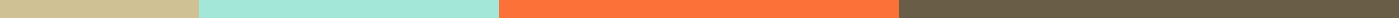 Sponsorship Letter For ProjectAlex Johnson
123 Oak Street
Hometown, ST 12345
alexjohnson@example.com
(123) 456-7890
June 17, 2024Mr. John Smith
Director of Community Relations
Greenwood Enterprises
456 Elm Street
Hometown, ST 12345Dear Mr. Smith,I hope this letter finds you well. My name is Alex Johnson, and I am writing to seek your support for an exciting project that I am currently working on, the "Hometown Community Garden Initiative." This project aims to create a sustainable community garden that provides fresh produce and educational opportunities for local residents.The Hometown Community Garden Initiative is designed to promote healthy living, environmental stewardship, and community engagement. We believe that this project will significantly benefit our local community by providing a source of fresh, organic produce, offering gardening workshops, and creating a green space for residents to enjoy.To successfully execute this project and achieve our goals, we are seeking sponsorship from esteemed organizations like Greenwood Enterprises. Your sponsorship will help us cover essential costs such as materials, tools, seeds, marketing, and educational resources. In return, we are pleased to offer our sponsors the following benefits:Brand Exposure: Your company’s logo and name will be prominently displayed on all promotional materials, including our website, social media, and event banners.Recognition: We will acknowledge your generous support during our events and in press releases.Networking Opportunities: Sponsors will have the chance to connect with other like-minded organizations and individuals at our events.Community Impact: By supporting this project, you will be contributing to the health and well-being of our local community.We are excited about the potential partnership with Greenwood Enterprises and believe that your involvement will add immense value to our project. We would be delighted to discuss this sponsorship opportunity further and explore how we can collaborate for mutual benefit.Please feel free to contact me at (123) 456-7890 or alexjohnson@example.com if you have any questions or need additional information. I would be happy to arrange a meeting at your convenience to discuss this opportunity in more detail.Thank you for considering our sponsorship request. We look forward to the possibility of partnering with Greenwood Enterprises and making the Hometown Community Garden Initiative a resounding success.Sincerely,Alex Johnson
Project Coordinator
Hometown Community Garden Initiative